English <> Spanish (Uruguay + Argentina) Legal Translator and InterpreterOver 40 years of professional experience in the international marketplaceIndependent contractor focused on the export of translation services worldwide ProZ.com Certified PRO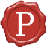 Certified Court Interpreter for the Supreme Court of Justice of UruguayTranslator for Uruguayan governmental agencies, law firms and banks covering calls for bids, contracts, civil registry certificates, powers of attorney, letter rogatories, decrees of divorce, insurance policies and financial documents in generalUniversity EducationBA in Translation Studies (English <> Spanish) – Specialized in Legal Translations - University of the Republic, Uruguay  Graduated: 1979   Diploma in Anglo Saxon Law - University of Montevideo, Montevideo, Uruguay   Graduated: 2003 Certificate of Proficiency as Translator and Consecutive Interpreter - Institute of Modern Languages, Washington, D.C. Graduated: 1967Professional Memberships and Committees (past and present)1966 – 2016 - American Translators Association (50 years)    Life/Corresponding Member # 2285 1980 – 2016- Colegio de Traductores Públicos del Uruguay (36 years)               (Uruguayan Translators Association)2015 – 2019	Vice President Committee of Ethics (CPTU)2007 – 2011	President - Committee of Ethics (CPTU)2005 – 2007	President – Board of Directors (CTPU)2007 - 2008	Member, on behalf of CTPU, of the “Committee of TranslationServices for drafting the Project of UNIT Standard for Translation Service”